Tiro24 Tr Jacket                                        Tiro24 Tr Pants                                          Tiro24 Tr Top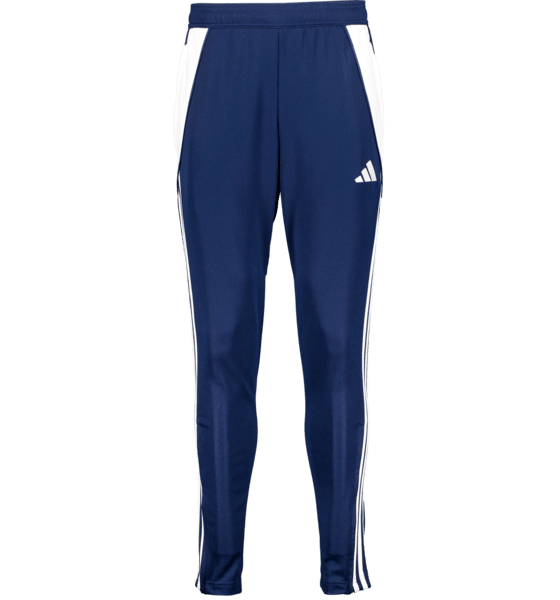 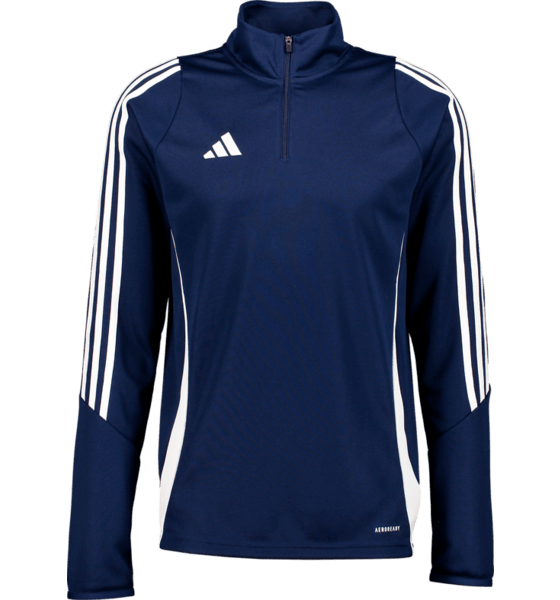 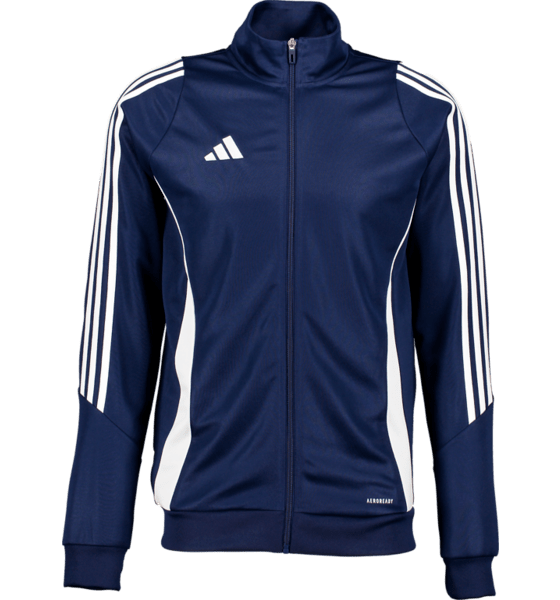                     Ent22 Aw Jacket                                                                      Ent22 Stad Jacket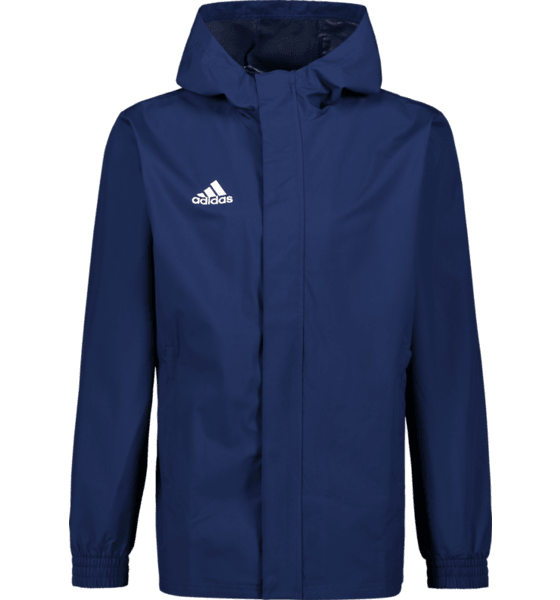 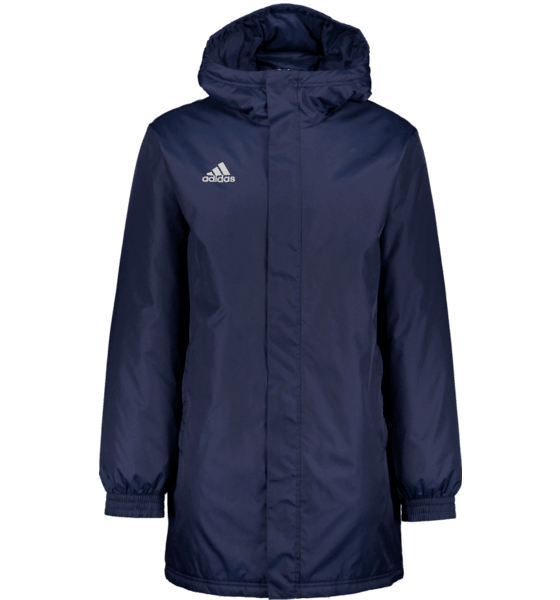                               Tiro BackPack                                                         Tiro Bag 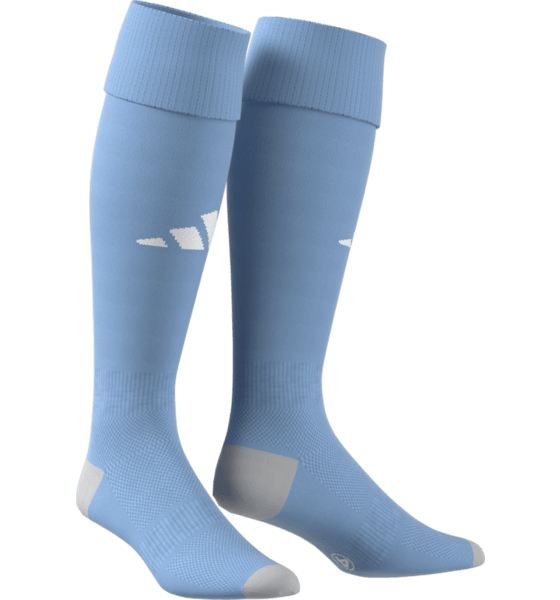 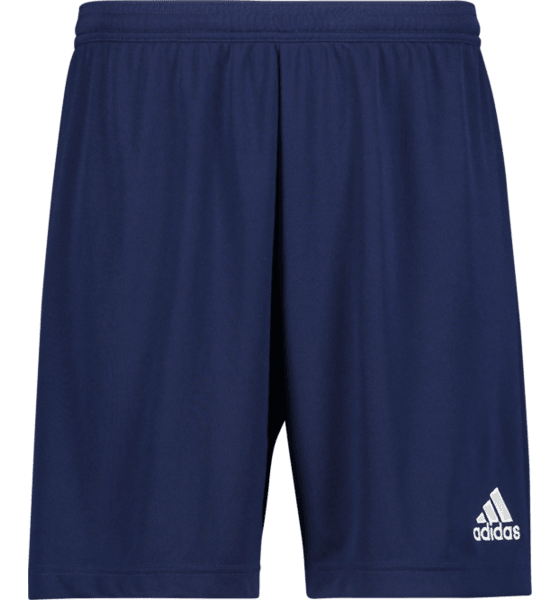 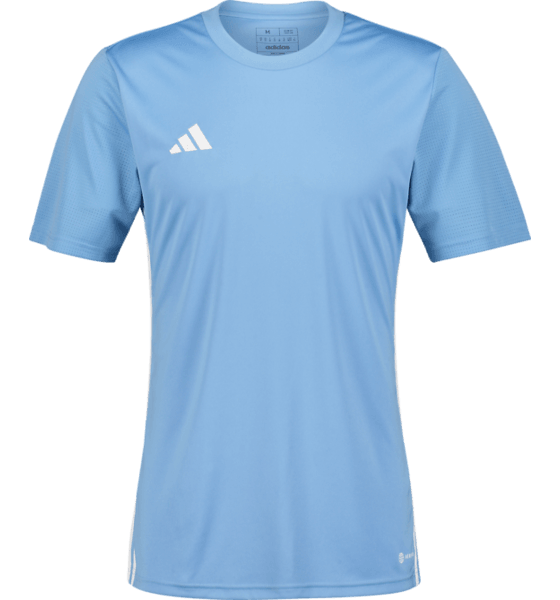 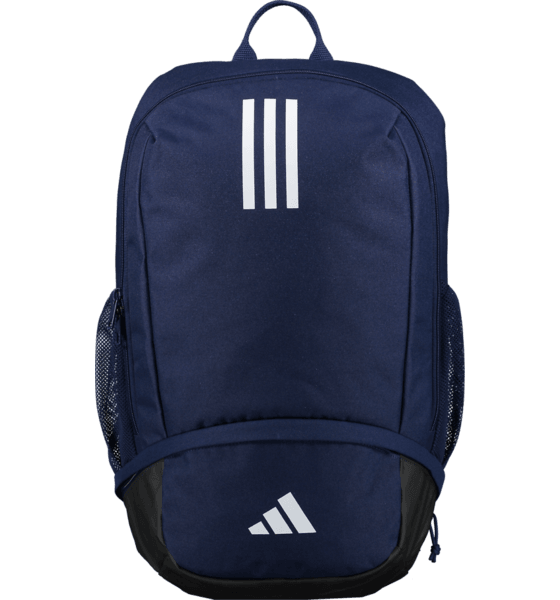 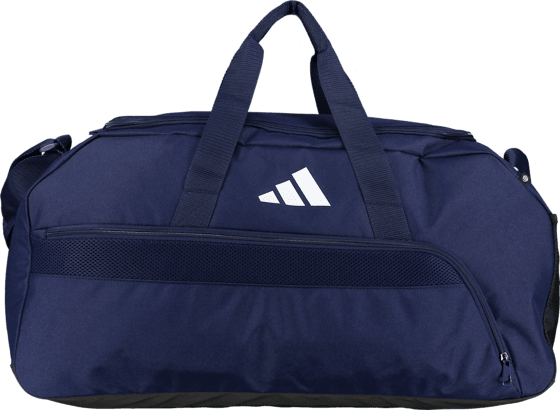        Tabe23 Jsy                                                Ent22 Sho                                               Milano23 sock